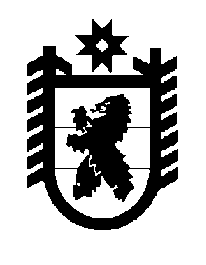 Российская Федерация Республика Карелия    ПРАВИТЕЛЬСТВО РЕСПУБЛИКИ КАРЕЛИЯРАСПОРЯЖЕНИЕот  29 ноября 2017 года № 667р-Пг. Петрозаводск 	В целях реализации распоряжения Правительства Республики Карелия от 16 августа 2016 года № 641р-П:	1. Утвердить график передачи органами исполнительной власти Республики Карелия функций по ведению бухгалтерского учета и составлению бухгалтерской отчетности государственному казенному учреждению Республики Карелия «Центр бухгалтерского и аналитического сопровождения» согласно приложению к настоящему распоряжению.	2. Признать утратившим силу распоряжение Правительства Республики Карелия от 17 февраля 2017 года № 94р-П.
           Глава Республики Карелия                                                              А.О. ПарфенчиковГрафик передачи органами исполнительной власти Республики Карелия                           функций по ведению бухгалтерского учета и составлению бухгалтерской отчетности государственному казенному учреждению Республики                  Карелия «Центр бухгалтерского и аналитического сопровождения»____________Приложение к распоряжению Правительства Республики Карелия от 29 ноября 2017 года № 667р-П№ п/пНаименование органа исполнительной власти Республики Карелия Срок исполнения1.Управление труда и занятости Республики Карелия ноябрь 2017 года2.Управление по государственным закупкам Республики Карелия ноябрь 2017 года3.Министерство сельского и рыбного хозяйства Республики Карелия январь 2018 года4.Министерство имущественных и земельных отношений Республики Карелия январь 2018 года5.Управление Республики Карелия по обеспечению деятельности мировых судейянварь 2018 года